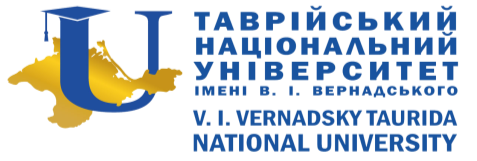 Таврійський національний університетімені В. І. Вернадськогонавчально-науковий Гуманітарний інститутКафедра психології та педагогікиміжнародна науково-практична конференція «Психолого-педагогічні проблеми 
соціалізації особистості в сучасних умовах»31 січня–1 лютого 2020 р.
м. КиївТНУ імені В. І. Вернадського запрошує взяти участь у конференції «Психолого-педагогічні проблеми соціалізації особистості в сучасних умовах» науково-педагогічних працівників вітчизняних та зарубіжних вищих навчальних закладів, аспірантів та здобувачів, студентів, молодих вчених.Результатом конференції має стати обговорення актуальних проблем теорії і практики сучасної психології та педагогіки, міждисциплінарних проблем психології і педагогіки, сучасних напрямків досліджень в психології та педагогіці, основних векторів розвитку цих наук, а також публікація результатів досліджень, видання сертифікатів кожному учаснику конференції.Основні напрямки роботи конференції:Загальна педагогіка. Історія педагогіки.Теорія і методика навчання та виховання.Професійна освіта: теорія, методологія, практика.Проблеми і перспективи реформування системи освіти в УкраїніКорекційна педагогіка.Загальна психологія. Історія психології. Психологія особистості.Психологія праці.Соціальна психологія. Юридична психологія.Соціальна педагогіка та соціальна робота.Члени організаційного комітету: Іляшко Олександр Олександрович – директор Навчально-наукового гуманітарного інституту Таврійського національного університету імені В. І. Вернадського, доцент кафедри конституційного та міжнародного права, к.ю.н.;Виноградова Вікторія Євгенівна – завідувач кафедри психології та педагогіки Навчально-наукового гуманітарного інституту Таврійського національного університету імені В. І. Вернадського, к.п.н, доцент;Максименко Сергій Дмитрович - директор Інституту психології імені Г. С. Костюка НАПН України, д. п. н., професор, академік-секретар Відділення психології, вікової фізіології та дефектології НАПН України;Біла Ірина Миколаївна – професор кафедри психології та педагогіки  Навчально-наукового гуманітарного інституту Таврійського національного університету імені В. І. Вернадського, д.п.н., професор;Костюченко Олена Вікторівна – професор кафедри психології та педагогіки Навчально-наукового гуманітарного інституту Таврійського національного університету імені В. І. Вернадського, д.п.н., доцент;Романюк Людмила Василівна – професор кафедри психології та педагогіки Навчально-наукового гуманітарного інституту Таврійського національного університету імені В. І. Вернадського, д.п.н., професорМітіна Світлана Володимирівна – доцент кафедри психології та педагогіки Навчально-наукового гуманітарного інституту Таврійського національного університету імені В. І. Вернадського, к.п.н., доцент;Юрченко Віктор Іванович – доцент кафедри психології та педагогіки Навчально-наукового гуманітарного інституту Таврійського національного університету імені В. І. Вернадського, к.п.н., доцент.Форма проведення конференції: заочна.Офіційні мови конференції: українська, англійська та російська.Для участі у конференції необхідно:До 28 січня 2020 року (включно) необхідно надіслати на електронну адресу оргкомітету conf.ped@tnu.org.ua:1. тези доповіді українською, російською чи англійською мовою;2. відскановану (сфотографовану) квитанцію про сплату організаційного внеску);3. довідку про учасника.Назва надісланих файлів має включати в себе прізвище автора та ініціали 
(Наприклад: Левченко ОО_Тези; Левченко ОО_Внесок; Левченко ОО_Заявка)Вимоги до тез доповідей:Обсяг – до 5 стор. формату А-4 у текстовому редакторі Microsoft Word for Windows 6.0, 7.0, 97, 2000, 2003, 2007 у вигляді файла з розширенням *.doc; шрифт – Times New Roman, розмір – 14, 1,5 міжрядковий інтервал; абз. відступ – ; поля – .Послідовність розміщення матеріалів у тезах доповіді: тематичний напрямок;прізвище та ініціали автора (ів) (шрифт – напівжирний); посада, навчальний заклад (повна назва), місце роботи у разі закінчення навчання; (шрифт – курсив); відомості про наукового керівника (для тих, хто не має наукового ступеню);назва доповіді (великі літери, шрифт – напівжирний); текст.Зразок оформлення тез:Тематичний напрямокЛевченко О. О.,аспірант кафедри загальної та соціальної педагогікиЧернівецького національного університету імені Юрія ФедьковичаНауковий керівник: Лисенко Т. В., кандидат педагогічних наук, доцент кафедри загальної та соціальної педагогікиЧернівецького національного університету імені Юрія ФедьковичаПІДТРИМКА СТУДЕНТІВ-ПСИХОЛОГІВ У ПЕРІОД АДАПТАЦІЇ ДО ОСВІТНЬОГО ПРОСТОРУВикористана література оформлюється в кінці тексту під назвою «Список використаних джерел» (перелік літератури подається в алфавітному порядку) з урахуванням розробленого в 2015 році Національного стандарту України ДСТУ 8302:2015 «Інформація та документація. Бібліографічне посилання. Загальні положення та правила складання». У тексті посилання на використані джерела позначаються квадратними дужками із вказівкою в них порядкового номера джерела за списком та через кому – номер сторінки (сторінок), наприклад: [3, с. 47]. Зразок довідки про учасника:ЗАЯВКАна участь у роботіМіжнародної науково-практичної конференції«Психолого-педагогічні проблеми соціалізації особистості 
в сучасних умовах»31 січня–1 лютого 2020 р.Сплатити організаційний внесок у розмірі 230 грн. можна за такими банківськими реквізитами: Для переказу з картки на карту:Поповнення картки 5168755441019854, Фоменко Андрій Миколайович Для платежу за реквізитами:Отримувач ПриватБанкМФО банку 305299Код ЄДРПОУ банку 14360570IBAN UA863052990000026208872257585Рахунок одержувача 29244825509100Призначення платежу Поповнення поточного рахунку 5168755441019854, Фоменко Андрій Миколайович, 2458905054Збірник тез конференції разом із сертифікатом буде надісланий учасникам конференції на адресу, вказану в анкеті, через місяць після проведення конференції. Оргкомітет конференції:Навчально-науковий гуманітарний інститутТаврійського національного університету імені В. І. ВернадськогоПоштова адреса: вул. Джона Маккейна, . Київ Електронна пошта: conf.ped@tnu.org.uaКонтактний телефон: +38 098 985 01 58Прізвище, ім’я, по батьковіМісце роботи/навчанняПосада (курс, група для студентів)Науковий ступіньВчене званняТематичний напрямокЕлектронна адресаТелефонАдреса для надсилання збірника